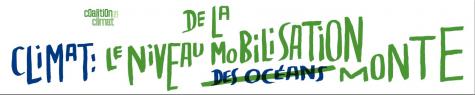 CR du WE de la Coalition Climat 21 du 14 et 15 février 2015300 personnes se sont retrouvées à Créteil pendant 2 jours afin de construire ensemble les mobilisations sur le climat pour les années à venir. On a alterné les plénières et les petits groupes et utilisé des techniques facilitant les échanges (bar camp, world café et autres). Les participants étaient très divers, beaucoup de jeunes, pas mal d'étrangers (de tous les continents) et venant d'organisations très variées, et pour certains, en individuels. Brassage de cultures et de pratiques militantes, c'était très enrichissant, chaleureux et dégageait beaucoup d'énergie. Je reviens avec beaucoup d'informations, de matière à réflexion, de contacts, de pistes d'action, un agenda, … à vous transmettre. Donc, quelques mots surla cop 21la coalition (composition, missions, outils ...)les mobilisations, l'agenda et les projets à proposer au collectif du Pays d'AixAlternatibaParis 2015Les revendications vont porter sur l'exigence d'un accord qui doit être d'une part contraignant, à la hauteur des enjeux de réduction d'émissions de CO2 et d'autre part d'un accord juste, c'est à dire avec suffisamment de financement au Nord comme au Sud et suffisamment de transfert de technologies. Mais on ne se fait guère d'illusions … Et, il faut éviter la frustration et la démobilisation qui ont suivi CopenhagueAussi, tout d'abord il faut se servir de la COP plutôt comme un levier, une caisse de résonnance pour gagner ailleurs (ex Alpha coal gagné juste avant la COP de Lima). Ensuite il faut prendre le gouvernement Français au mot ! Il veut faire de la  France un exemple pour la COP, et bien qu'il le fasse qu'il le prouve, et à tous les niveaux y compris localement.Cependant, comme il y a peu de chance que l'accord soit satisfaisant, il faut construire des mobilisations qui se pensent déjà au delà de 2015. Il faut donc un mouvement, un processus pérenne, (de type Alternatiba par exemple).La coalition Climat 21: .En France, elle réunit plus de 60 organisations, ONG, mouvements sociaux et réseaux de la société civile dont certaines issues du RAC (Greenpeace, WWF, Oxfam, ….) et de Climate Justice now, CJN, plus radicale avec les mouvements altermondialistes (Attac) , des orga de solidarité nord sud (CRID). Puis de nouveaux acteurs, comme Alternatiba, le collectif pour une transition citoyenne, Sortir du nucléaire ou Avaaz. Pas de parti politique. La coalition nationale est bien sûr en lien avec les autres mouvements européens et internationaux. Malgré la très grande variété des organisations, des points d'accord nombreux (mise en avant des alternatives, une mobilisation qui doit se poursuivre au delà de 2015, même si la COP est une étape importante,  …). Des désaccords subsistent, sur le nucléaire, sur le marché du carbone, Mais il est nécessaire de considérer cette diversité comme une richesse,  de laisser le débat ouvert, et de toujours échanger.La coalition propose des outils, notamment bientôt sur son site où on pourra d'ici la fin du mois donner de la visibilité à toutes les initiatives nationales mais surtout locales grâce à une carte interactive. Des listes d'information et de discussion vont pouvoir aussi permettre les échanges et la mutualisation entre toutes les initiatives sur toute la France. Outils et matériel de campagne seront proposés ainsi que slogans issus des world café du samedi après midi.Au niveau de l'agenda : une foule d'initiatives (photos de la frise) mais je m'en tiens aux essentielles.1) 3 périodes de mobilisations communes :30 et 31 mai, 1000 initiatives pour sauver le climat, partout en France. Centrées surtout sur la dénonciation des causes du dérèglement climatique et sur les fausses solutions. Il faudra qu'on en parle ensemble ici. J'ai participé à un atelier géographique pour le Sud-Est pendant le WE, faisant ressortir quelques thématiques. ancrées sur le local, sur les luttes locales, et permettant de créer du lien sur un même territoire (par ex pour nous E.on et les gaz de Gardanne, à discuter, plus loin avec le groupe de travail)26 et 27 septembre, mobilisations axées sur les solutions et alternatives concrètes, en lien avec Alternatiba Paris IDF (arrivée du Tour tandem) et les journées de la transition citoyenne30 novembre – 12 décembre mobilisations en début de COP mais aussi en fin pour bien montrer qu'on continue !2) Tout au long de l'année, tenue de villages Alternatiba un peu partout en France et Tour Alternatiba de mai à septembre.3) FSM de Tunis Assemblée sur le Climat les 23 et 24 mars2) 2 réunions - WE de la coalition :13 et 14 juin3 et 4 octobreEn plus des plénières, j'ai par ailleurs assisté à plusieurs ateliers, 1) Un atelier « régional », a réuni des participants du ¼ sud est pour identifier les problématiques locales sur lesquelles ancrer nos initiatives, notamment pour les 30/31 mai. Un CR exhaustif va être diffusé que je transmettrai, ainsi qu'une liste de discussion. Les principaux points abordés ont été :Climat et phénomènes extrêmes (inondation, épisodes cévenols, ….)la centrale E.on, qui  impacte un grand sud-est.Les gaz de schistesSanté et pollution (ex. du centre de Marseille et problématique des transports et de l'organisation spaciale)Enfin, la Cop med de début juin à Marseille a été évoquée avec notamment la possibilité non seulement de se mobiliser mais aussi d'y participer.Il est important dès maintenant à réfléchir comment le coll climat pays d'aix va pouvoir s'insérer dans ces « Milles initiatives pour sauver le climat », cf tracts, affiches et autocollants.2) Un atelier sur Alternatiba et sur le Tour tandem (+ échanges divers avec l'équipe).Aspect pratiquesaccueil : hébergement pour l'équipe permanente de 10 personnes.Affiches : maquettes envoyés par mail, on imprime nous mêmeRDV téléphoniques réguliers (dont 17 février) mais cafouillage encore sur qui est référent. Donc pas informé. Mais j'ai donné mon mail et je recevrai le CR que je diffuserai. On devrait être informés pour les prochaines. Il faudrait que l'ADAVA y participeles points de rassemblement des 5 km. Nécessaire pour demande par Alternatiba au préfet . Fera une demande générale. Si 10 km (Gardanne, voir pour la logistique, la voiture balai ….)Tour étendu (la Seyne et …) en auto organisation. Mais contact avec eux ???? le soir : film alternatiba ???? débat ??? fête... Où, …. ;?Aspects plus de "réflexion"nécessité de s'ancrer sur le local pour pouvoir s'ancrer dans la durée.Lien Alternatiba / coalition . complémentaritéPacte de la transition envoyé aux élus. A suivre avec le collectif de la transition citoyenne.S'appuyer sur la pratique : « La pratique créé la conscience », « On apprend en marchant »3) 3 "Bar camps"- La cop pour les nuls- Construire les mobilisation locales et régionales- Un brainstorming inversé pour trouver des idées de mobilisation pour les 30 et 31 mai4) 2 "World Cafés"- Agenda commun de 2015- Messages clés de la Coalition